.Alt. music: Chica Chica by BoukeStart on Vocals for both songsA bit of Country R&R and Latin  -  you choose to which genre you like to dance to…I could not as I like both songs ?S1.	ROCK BACK, RECOVER, DOUBLE KICK,  SIDE SHUFFLE. BACK RECOVERS2.	SIDE ROCK, RECOVER, DOUBLE KICK, SIDE SHUFFLE, BACK, RECOVERS3.	LOCK STEPS FORWARD  2 x 1/4 TURNS RIGHT, 3/4 TURN RIGHTEasy Option: on counts 5-8    3/4 turn Walk around stepping R.L.R.L.S4. 	RIGHT HEEL GRIND, COASTER STEP,  LEFT HEEL GRIND, 1/4  LEFT COASTER STEPRESTART:  wall  6…Restart dance here  For Cadillac Woman -  or can just dance through.S5.	PIVOT 1/2 TURN LEFT, SHUFFLE FORWARD, PIVOT 1/2 TURN RIGHT, SHUFFLE FORWARDS6.	ROCK BACK, HEEL, HOLD, RECOVER, TOUCH,  HOLD, ROCK BACK, HEEL, HOLD, RECOVER WITH A 1/4 TURN RIGHT, HEEL, HOLDRestart ....... HAVE FUN IN LIFE & IN DANCEContact -  Email.: silverstarwa@gmail.com  /  0403 636 163  /  Website: silverstarw.com.auCadillac Knight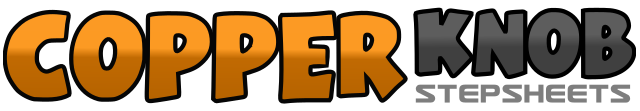 .......Count:48Wall:4Level:Easy Intermediate.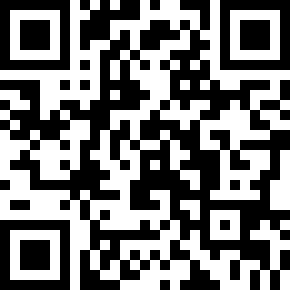 Choreographer:Wanda Heldt (AUS) - September 2013Wanda Heldt (AUS) - September 2013Wanda Heldt (AUS) - September 2013Wanda Heldt (AUS) - September 2013Wanda Heldt (AUS) - September 2013.Music:Cadillac Woman - Scott EllisonCadillac Woman - Scott EllisonCadillac Woman - Scott EllisonCadillac Woman - Scott EllisonCadillac Woman - Scott Ellison........1- 4Rock back on Right, Recover on Left, Double Kick Right across Left to 11:005&6Side Shuffle R.L.R,7-8Rock back on Left, Recover on Right.1-4Left Side Rock, Recover on Right, Double Kick Left across Right to 1:005&6Side Shuffle L.R L,7-8Rock back on Right, Recover on Left.1-2Step forward on Right with a 1/4 turn Right, Step Left behind Right  [Wt. on L]  	3:003-4Step forward on Right with a 1/4 turn Right, Step Left behind Right  [Wt. on L]  	6:005-61/4 turn Right as you Step forward on Right, another 1/2 turn as you Step back on Left.7-8Rock back on Right, Recover on Left  [Wt. on L]  [3:00]1-2Dig Right heel forward with toe to 11:00 and swivel toe to 1:00   [Wt. on L]3&4Step Right on back, Step Left next to Right, Step forward on Right.5-6Dig Left heel forward with toe to 1:00 make a 1/4 turn Left as you Swivel toe to [12:00 ]7&8Step back on Left, Step Right next to Left, Step forward on Left.1-2Step forward on Right, Pivot 1/2 turn Left    [Wt. on L]   [6:00]3&4Right Shuffle forward.5-6Step forward on Left, Pivot 1/2 turn Right	[Wt. on R]   [12:00]7&8Left Shuffle forward L.R.L.&1-2Rock back on Right, Touch Left heel at Left diagonal, Hold.&3-4Recover on Left, Touch Right toe next to Left, Hold.&5-6Rock back on Right, Touch left heel at Left diagonal, Hold.&7-8Rock back on Left with a 1/4 turn Right, Touch Right heel to Right diagonal, Hold.   [3:00]